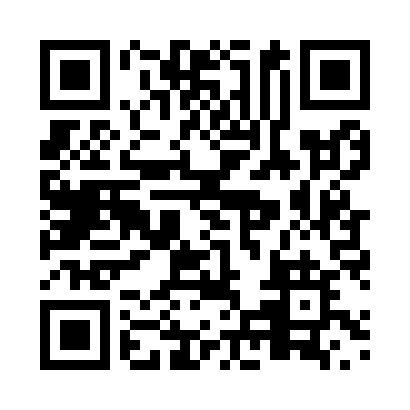 Prayer times for Tolsta, Quebec, CanadaWed 1 May 2024 - Fri 31 May 2024High Latitude Method: Angle Based RulePrayer Calculation Method: Islamic Society of North AmericaAsar Calculation Method: HanafiPrayer times provided by https://www.salahtimes.comDateDayFajrSunriseDhuhrAsrMaghribIsha1Wed3:565:3212:425:437:539:292Thu3:545:3012:425:447:549:313Fri3:525:2912:425:457:559:334Sat3:505:2712:425:457:579:355Sun3:485:2612:425:467:589:366Mon3:465:2512:415:477:599:387Tue3:445:2312:415:488:009:408Wed3:425:2212:415:488:029:429Thu3:405:2012:415:498:039:4410Fri3:385:1912:415:508:049:4611Sat3:365:1812:415:508:059:4712Sun3:345:1712:415:518:069:4913Mon3:325:1512:415:528:089:5114Tue3:315:1412:415:538:099:5315Wed3:295:1312:415:538:109:5516Thu3:275:1212:415:548:119:5717Fri3:255:1112:415:558:129:5818Sat3:245:1012:415:558:1310:0019Sun3:225:0912:415:568:1510:0220Mon3:205:0812:415:578:1610:0421Tue3:195:0712:425:578:1710:0522Wed3:175:0612:425:588:1810:0723Thu3:165:0512:425:598:1910:0924Fri3:145:0412:425:598:2010:1025Sat3:135:0312:426:008:2110:1226Sun3:115:0312:426:008:2210:1327Mon3:105:0212:426:018:2310:1528Tue3:095:0112:426:028:2410:1729Wed3:075:0012:426:028:2510:1830Thu3:065:0012:436:038:2610:2031Fri3:054:5912:436:038:2710:21